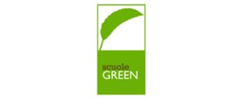 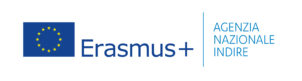 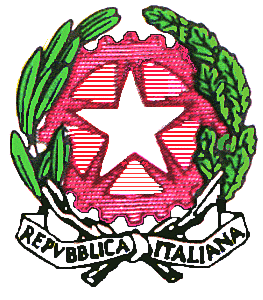 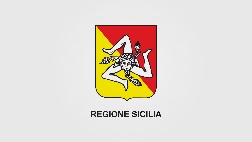 ISTITUTO COMPRENSIVO «D’ALCONTRES»Via San Vito, 33 - 98051   BARCELLONA P.G.   (ME) Tel.  090- 9761049  -  e-mail: meic82400l@istruzione.it  -  meic82400l@pec.istruzione.it  -  C.F. 90008820830AUTORIZZAZIONEI sottoscritti…………………………… genitori dell’alunna/o……………………………..frequentante la classe …… scuola ……………………………………….di Merì con la presenteAUTORIZZANOl’Istituto Comprensivo D’Alcontres e per esso i docenti accompagnatori a condurre il proprio figlio alla Manifestazione denominata “Passeggiata per la pace” indetta dal Comune di Merì che si svolgerà il  giorno 04 aprile 2022. In occasione dell’evento gli alunni alle ore 10.45, accompagnati dai docenti in servizio si sposteranno da scuola per raggiungere Piazza Municipio da dove muoverà il corteo che seguirà il seguente percorso: ore 11.00 incontro manifestanti in Piazza Municipio prosecuzione corteo per le seguenti vie:Martiri di Nassiryadott. Borghesedott. CoppolinoDante (direzione Messina)Umberto IPiazza XXIV Maggio dove gli alunni saranno i protagonisti di un sit in.Per adesione ed accettazione si autorizzaFirma dei genitori-----------------------------